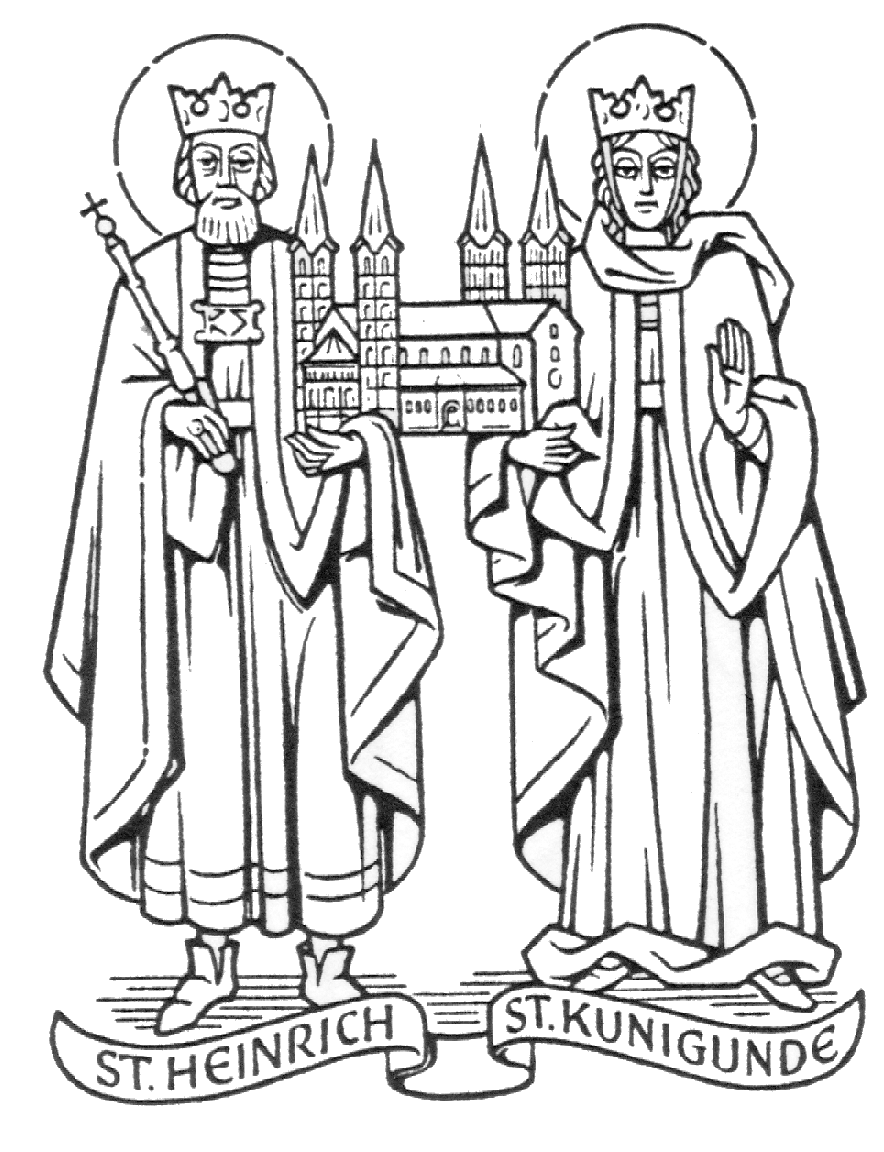   U R K U N D E  Die Gläubigen unserer Zeit sind zum gemeinschaftlichen Zeugnis und Dienst in der Kirche aufgerufen, weil sie selbst eine Gemeinschaft ist und unmittelbar als solche wirksam erlebt wird.Frau / Herr   N.N.Sie haben sich in den vergangenen  XX Jahren als Mitglied des Pfarrgemeinderates – ( mögliche Ergänzung: davon XX Jahre als Vorsitzender - )mit Ihren Fähigkeiten in den Dienst Ihrer Pfarrgemeinde gestellt.Dadurch haben Sie Ihre Pfarrgemeinde bereichert und dazu beigetragen, dass sie lebendiger wurde.Für Ihr ehrenamtliches Engagement, für die eingesetzte Kraftund Zeit danken wir Ihnen sehr herzlich.Monat …, … Jahr_____________________		_________________________Dekan oder Pfarrer				Pfarrer oder PGR-Vorsitzende/r